المؤهلات العلميةالأشراف على الرسائلالمقالات والأبحاثحضور مؤتمرات علمية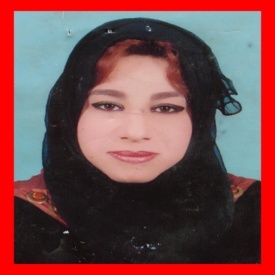 